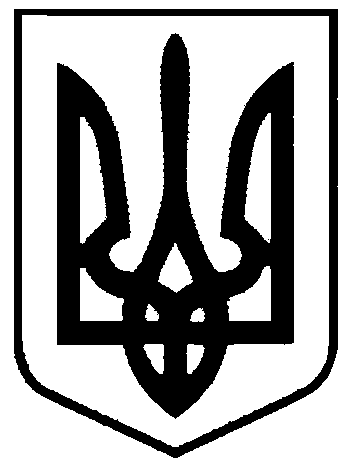       СВАТІВСЬКА МІСЬКА РАДАСЬОМОГО СКЛИКАННЯДВАДЦЯТЬ ШОСТА СЕСІЯРІШЕННЯвід   21 грудня 2018 р.                  		м. Сватове                     №    26/__         «Про структуру та загальну чисельність комунальних закладів Сватівської міської ради на 2019 рік»		З метою забезпечення діяльності комунальних закладів та установ Сватівської міської ради, керуючись ст. 18, 26, 59 Закону України «Про місцеве самоврядування в Україні»,   Сватівська  міська  радаВИРІШИЛА:Затвердити структуру та загальну чисельність комунальних закладів Сватівської міської ради на 2019 рік:комунального закладу «Сватівський міський клуб культури та дозвілля»  (додаток 1);КДНЗ № 1 «Малятко» (додаток 2);КДНЗ № 2 «Веселка» (додаток 3);КДНЗ № 3 «Журавка» (додаток 4);КДНЗ № 4 «Чайка» (додаток 5);КДНЗ № 5 «Сонечко» (додаток 6);КДНЗ № 6 «Центр розвитку дитини» (додаток 7).Рішення набирає чинності з 1 січня 2019 року.Додатки 1 - 7 є невід'ємною частиною даного рішення.Контроль за виконанням даного рішення покласти на міського голову Рибалко Є.В.Сватівський міський голова            		           		Є.В.Рибалко